AP PSYCHUnit 4 Schedule 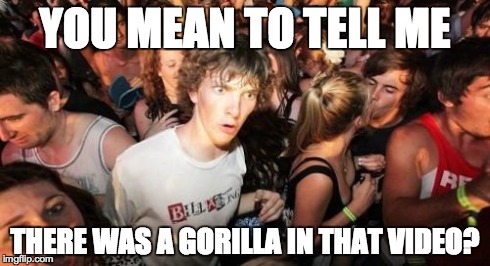 Week 1 (11/28 – 12/2)Week 2 (12/5 – 12/9)Week 3 (12/12 – 12/16)Tuesday5 Steps2A5 presentation – Areli & LoModule 16Module 18 & 19Module 21REVIEWThursdayModule 17Module 16 & 17 QuizModule 20Modules 28-20 QuizUNIT 4 EXAMFriday5Steps2A5 Presentation – Wilson & CeCe5Steps2A5 Presentation –Helen & Victoria5Steps2A5 Presentation –Alexis